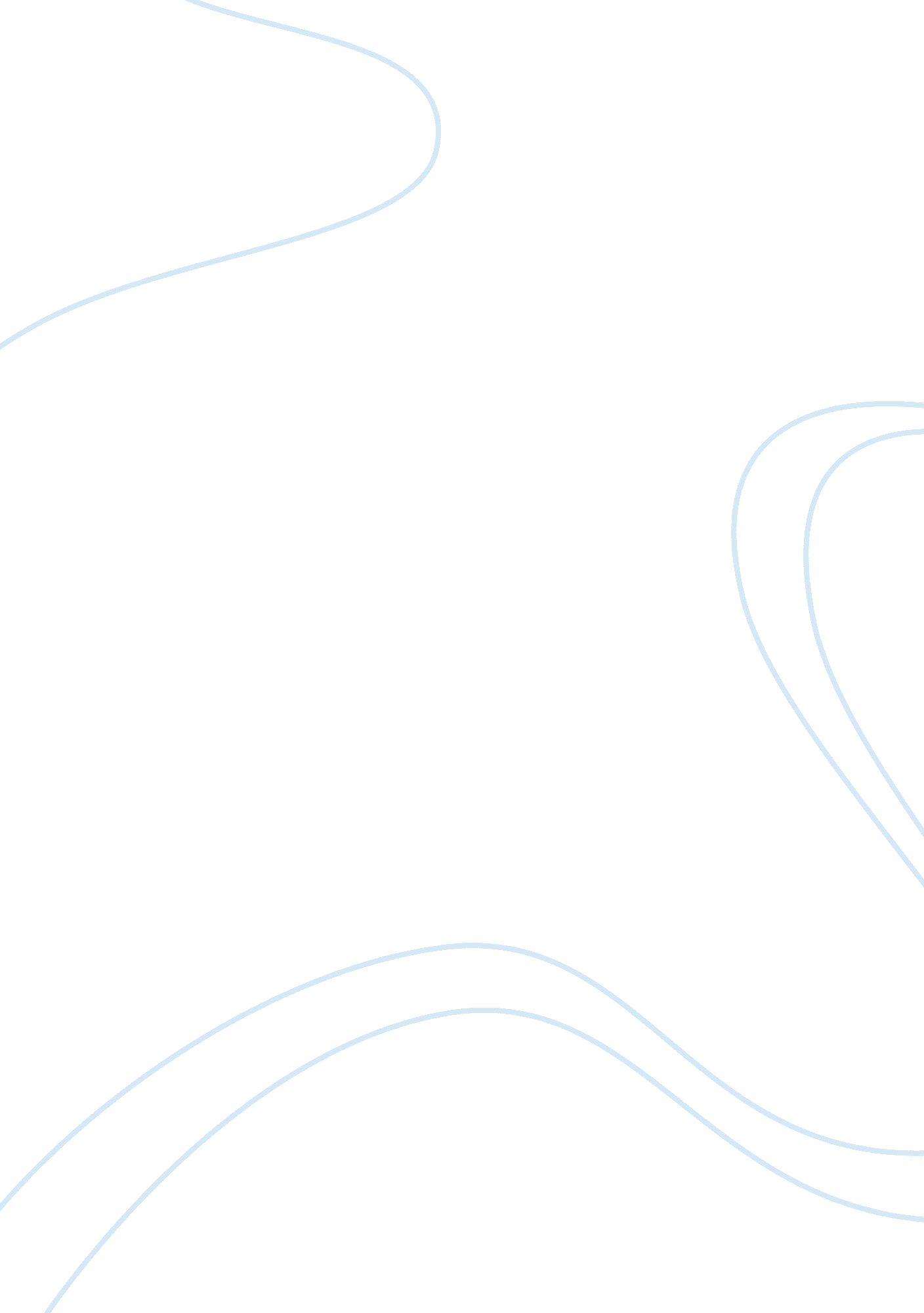 Aacn synergy model for patient careHealth & Medicine, Nursing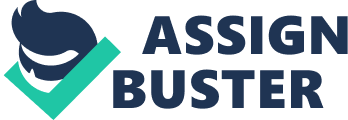 AACN Synergy Model for Patient Care The American Association of Critical-Care Nurses (AACN) developed eight areas of competencies for nurses. The eight are effective in describing the competencies that a nurse should possess in order to enhance the effectiveness of service delivery. The eight cover every possible feature of the practice including communication skills, moral obligation and professional requirement among many others thereby enhancing the productivity of nurses. 
Just as is the case with nurses, the association developed yet another set of characteristics for patients. The list of characteristics is equally conclusive since it covers the most intricate features of patients that enhance the quality of the services they obtain from health facilities. The portrayal of the traits provides nurses with a way of caring for the physical, psychological and spiritual needs of the patients. The three are essential in the wellbeing of an individual. As such, the method ensures effectiveness of the nursing services. 
While the synergy model is effective in providing care to critical patients, the model is vital in other areas of the specialty such as cleaning patients. Cleanliness of both the patient and their environment enhances their recovery. The model requires nurses to participate in caring for the patient. This includes enhancing the cleanliness of the patients. Participation in both care and decision making further requires nurses to offer counselling to the patients. Counselling enhances the psychological and religious recovery of the patients. This implies that the two character traits enhance the complexity and predictability of the nurses (Kaplow, 2008). In retrospect, the eight patient traits had to connect with the eight traits the nurses present thereby enhancing the recovery of the patients. 
Reference 
Kaplow, R. (2008). The AACN Synergy Model for Patient Care: A Nursing Model as a Forceof Magnetism. medscape. com 